АДМИНИСТРАЦИЯ МУНИЦИПАЛЬНОГО ОБРАЗОВАНИЯ
КУРГАНИНСКИЙ РАЙОН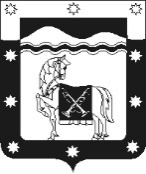 ПОСТАНОВЛЕНИЕот ________________	№ _________г. КурганинскО внесении изменений в постановление
администрации муниципального образования
Курганинский район от 24 декабря 2018 г. № 1449 «Об утверждении административного регламента по предоставлению муниципальной услуги «Выдача разрешений на строительство, реконструкцию объектов капитального строительства»В соответствии с Федеральным законом от 6 октября 2003 г. 
№ 131-ФЗ «Об общих принципах организации местного самоуправления в Российской Федерации», Федеральным законом от 27 июля 2010 г.
№ 210-ФЗ «Об организации предоставления государственных и муниципальных услуг», Уставом муниципального образования Курганинский район зарегистрированным Управлением Министерства юстиции Российской Федерации по Краснодарскому краю 29 мая 2017 г. № Ru 2351700020117001 и в связи с внесением изменений в Градостроительный кодекс Российской Федерации постановляю:Внести в постановление администрации муниципального образования Курганинский район от 24 декабря 2018 г. № 1449 «Об утверждении административного регламента по предоставлению муниципальной услуги «Выдача разрешений на строительство, реконструкцию объектов капитального строительства» изменения приложение изложить в новой редакции (приложение).Признать утратившими силу постановление администрации муниципального образования Курганинский район от 14 октября 2022 г. № 344 «О внесении изменений в постановление администрации муниципального образования Курганинский район от 24 декабря 2018 г. № 1449 «Об утверждении административного регламента по предоставлению муниципальной услуги «Выдача разрешений  на строительство, реконструкцию объектов капитального строительства»;Отделу информатизации администрации муниципального образования Курганинский район (Спесивцев Д.В.) обеспечить размещение (обнародование) настоящего постановления на официальном сайте администрации муниципального образования Курганинский район в информационно-телекоммуникационной сети «Интернет».Общему отделу администрации муниципального образования Курганинский район (Ермак Н.Б.) опубликовать (обнародовать) настоящее постановление в установленном законом порядке.Постановление вступает в силу со дня его официального опубликования (обнародования).Глава муниципального образования Курганинский район	А.Н. Ворушилин